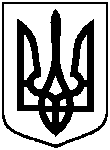 СУМСЬКА МІСЬКА ВІЙСЬКОВА АДМІНІСТРАЦІЯСУМСЬКОГО РАЙОНУ СУМСЬКОЇ ОБЛАСТІНАКАЗ20.12.2023                                        м. Суми                           № 99 – СМР З метою надання додаткових соціальних гарантій відповідно до програми Сумської міської територіальної громади «Милосердя» на                     2022-2024 роки», затвердженої рішенням Сумської міської ради від                       24 листопада 2021 року № 2272-МР (зі змінами), керуючись статтею 15 Закону України «Про правовий режим воєнного стану»НАКАЗУЮ:1. Внести зміни до рішення Сумської міської ради від 23 грудня                  2021 року № 2580-МР «Про умови та порядок надання в 2022-2024 роках допомог, пільг, компенсацій і послуг для окремих категорій громадян та громадських об’єднань ветеранів війни» (зі змінами), а саме: У пункті 13 рішення та у додатку 13 до рішення                                  слово «електротранспорт» замінити на словосполучення «авто- та електротранспорт» у всіх відмінках;Пункт 3 додатку 13 до рішення викласти в наступній редакції:	«3. Почесні донори України, які звернулися та мають право на отримання пільг на проїзд комунальним електротранспортом в 2023 році відповідно до цього Положення, набувають право на пільги на проїзд комунальним авто- та електротранспортом з 01.01.2024 без повторного звернення.»;Пункт 8 додатку 13 до рішення викласти в наступній редакції:«8. Фінансування видатків для відшкодування витрат, пов’язаних із наданням пільг на проїзд Почесним донорам України, здійснюється за рахунок коштів бюджету Сумської міської територіальної громади в межах бюджетних призначень, передбачених на ці цілі на відповідний рік по  КПКВК 0813033 «Компенсаційні виплати на пільговий проїзд автомобільним транспортом окремим категоріям громадян» (за пільговий проїзд автотранспортом) та по КПКВК 0813036 «Компенсаційні виплати на пільговий проїзд електротранспортом окремим категоріям громадян» (за пільговий проїзд електротранспортом)»; Пункт 1.11 розділу 1 додатку 1 до рішення викласти в наступній редакції:«1.11. Виплата грошової компенсації витрат на автомобільне паливо (далі – компенсація) здійснюється особам, які мають особливі заслуги перед Батьківщиною відповідно до Закону України «Про статус ветеранів війни, гарантії їх соціального захисту».Виплата компенсації здійснюється протягом бюджетного року в межах встановленого розміру – 50 літрів високооктанового бензину на місяць відповідно до діючих цін на паливо за наявності особистого транспортного засобу на підставі фіскального чеку.Для визначення права на отримання компенсації заявник звертається до Департаменту з відповідною заявою та надає такі документи:- копію власного паспорта особи, яка потребує компенсації, з пред’явленням оригіналу;- копію довідки про присвоєння реєстраційного номера облікової картки платника податків (крім осіб, які мають відмітку у паспорті про відмову від прийняття такого номера, або осіб, які мають інформацію про такий номер у паспорті в форматі ID-картки) з пред’явленням оригіналу;- копію документа, що підтверджує зареєстроване або задеклароване місце проживання (перебування) заявника, з пред’явленням оригіналу;- копію документа, що підтверджує статус заявника, з пред’явленням оригіналу;- копію документа, що підтверджує реєстрацію транспортного засобу за заявником, з пред’явленням оригіналу;-  копію посвідчення водія з пред’явленням оригіналу;       - інформацію про особовий рахунок, відкритий на ім'я заявника в уповноваженій банківській установі. Рішення у формі узгодження питання виплати або протилежне приймає Департамент.».Даний наказ набирає чинності з дати набрання чинності наказу Сумської міської військової адміністрації «Про бюджет Сумської міської територіальної громади на 2024 рік».3. Координацію виконання цього наказу покласти на заступника міського голови з питань діяльності виконавчих органів ради                              Віру МОТРЕЧКО.Начальник                                                            		Олексій ДРОЗДЕНКОПро внесення змін до рішення Сумської міської ради від                           23 грудня 2021 року № 2580-МР «Про умови та порядок надання в 2022-2024 роках допомог, пільг, компенсацій і послуг для окремих категорій громадян та громадських об’єднань ветеранів війни»                       (зі змінами)